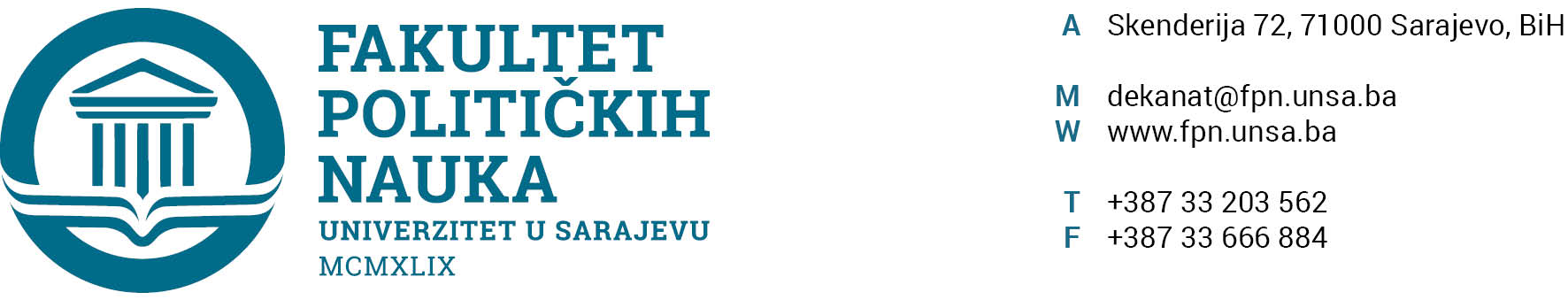 SLUŽBA ZA NASTAVU I RAD SA STUDENTIMARang liste redovnih samofinansirajućih studenta koje se oslobađaju plaćanja troškova školarine do završetka ciklusa studija, a u skladu sa čl. 31. (st. 5)  Zakona o visokom obrazovanju Kantona Sarajevo (36/22), čl. 182. (st. 3-8) Statuta Univerziteta u Sarajevu od 26. 07. 2023. godine i čl. 43. (st. 1-5) , Pravila studiranja za prvi, drugi ciklus studija, integrisani, stručni i specijalstički studij na Univerzitetu u Sarajevu od 27. 09. 2023. godine	Studenti koji su na osnovu rang listi oslobođeni od plaćanja troškova školarine, obavezni su da se jave u studentsku službu odsjeka na kojem studiraju kako bi dobili instrukcije u vezi podnošenja zahtjeva za povrat uplaćenih novčanih sredstava za studijsku 2023./2024. godinu!								Rukovodilac službe, Sanin KaticaSarajevo, 03. 11. 2023. godineODSJEK POLITOLOGIJAODSJEK POLITOLOGIJAODSJEK POLITOLOGIJAI CIKLUS STUDIJAI CIKLUS STUDIJAI CIKLUS STUDIJAMeđunarodni odnosi i diplomatijaMeđunarodni odnosi i diplomatijaMeđunarodni odnosi i diplomatija2. godina/III semestar2. godina/III semestar2. godina/III semestarR.br.R.br.Prezime i ime studentaProsjek11Dragičević Luka8,122Hodžić Ajna 8,13. godina/V semestar3. godina/V semestar3. godina/V semestarR.br.R.br.Prezime i ime studentaProsjek11Hodžić Tarik7,05ODSJEK POLITOLOGIJAODSJEK POLITOLOGIJAODSJEK POLITOLOGIJAII CIKLUS STUDIJAII CIKLUS STUDIJAII CIKLUS STUDIJAMeđunarodni odnosi i diplomatijaMeđunarodni odnosi i diplomatijaMeđunarodni odnosi i diplomatija2. godina/III semestar2. godina/III semestar2. godina/III semestarNema kandidata koji ispunjavaju uslove!Nema kandidata koji ispunjavaju uslove!Nema kandidata koji ispunjavaju uslove!Nema kandidata koji ispunjavaju uslove!ODSJEK POLITOLOGIJAODSJEK POLITOLOGIJAODSJEK POLITOLOGIJAI CIKLUS STUDIJAI CIKLUS STUDIJAI CIKLUS STUDIJAUpravljanje državomUpravljanje državomUpravljanje državom2. godina/III semestar2. godina/III semestar2. godina/III semestarNema kandidata koji ispunjavaju uslove!Nema kandidata koji ispunjavaju uslove!Nema kandidata koji ispunjavaju uslove!Nema kandidata koji ispunjavaju uslove!3. godina/V semestar3. godina/V semestar3. godina/V semestarNema kandidata koji ispunjavaju uslove!Nema kandidata koji ispunjavaju uslove!Nema kandidata koji ispunjavaju uslove!Nema kandidata koji ispunjavaju uslove!ODSJEK POLITOLOGIJAODSJEK POLITOLOGIJAODSJEK POLITOLOGIJAII CIKLUS STUDIJAII CIKLUS STUDIJAII CIKLUS STUDIJAUpravljanje državomUpravljanje državomUpravljanje državom2. godina/III semestar2. godina/III semestar2. godina/III semestarNema kandidata koji ispunjavaju uslove!Nema kandidata koji ispunjavaju uslove!Nema kandidata koji ispunjavaju uslove!Nema kandidata koji ispunjavaju uslove!ODSJEK SIGURNOSNE I MIROVNE STUDIJEODSJEK SIGURNOSNE I MIROVNE STUDIJEODSJEK SIGURNOSNE I MIROVNE STUDIJEODSJEK SIGURNOSNE I MIROVNE STUDIJEI CIKLUS STUDIJAI CIKLUS STUDIJAI CIKLUS STUDIJA2. godina/III semestar2. godina/III semestar2. godina/III semestarNema kandidata koji ispunjavaju uslove!Nema kandidata koji ispunjavaju uslove!Nema kandidata koji ispunjavaju uslove!Nema kandidata koji ispunjavaju uslove!3. godina/V semestar3. godina/V semestar3. godina/V semestarR.br.R.br.Prezime i ime studentaProsjek11Čampara Bakir7,05ODSJEK SIGURNOSNE I MIROVNE STUDIJEODSJEK SIGURNOSNE I MIROVNE STUDIJEODSJEK SIGURNOSNE I MIROVNE STUDIJEODSJEK SIGURNOSNE I MIROVNE STUDIJEI CIKLUS STUDIJA 240 ECTSI CIKLUS STUDIJA 240 ECTSI CIKLUS STUDIJA 240 ECTS2. godina/III semestar2. godina/III semestar2. godina/III semestarNema kandidata koji ispunjavaju uslove!Nema kandidata koji ispunjavaju uslove!Nema kandidata koji ispunjavaju uslove!Nema kandidata koji ispunjavaju uslove!3. godina/V semestar3. godina/V semestar3. godina/V semestarNema kandidata koji ispunjavaju uslove!Nema kandidata koji ispunjavaju uslove!Nema kandidata koji ispunjavaju uslove!Nema kandidata koji ispunjavaju uslove!ODSJEK SIGURNOSNE I MIROVNE STUDIJEODSJEK SIGURNOSNE I MIROVNE STUDIJEODSJEK SIGURNOSNE I MIROVNE STUDIJEODSJEK SIGURNOSNE I MIROVNE STUDIJEII CIKLUS STUDIJAII CIKLUS STUDIJAII CIKLUS STUDIJA2. godina/III semestar2. godina/III semestar2. godina/III semestarR.br.R.br.Prezime i ime studentaProsjek11Kerić Nermin6,8ODSJEK SOCIJALNI RADODSJEK SOCIJALNI RADODSJEK SOCIJALNI RADI CIKLUS STUDIJAI CIKLUS STUDIJAI CIKLUS STUDIJA2. godina/III semestar2. godina/III semestar2. godina/III semestarR.br.R.br.Prezime i ime studentaProsjek11Dupljak Imran6,622Mehinagić Ejub6,63. godina/V semestar3. godina/V semestar3. godina/V semestarR.br.R.br.Prezime i ime studentaProsjek11Zeljković Ajla6,45ODSJEK SOCIJALNI RADODSJEK SOCIJALNI RADODSJEK SOCIJALNI RADII CIKLUS STUDIJAII CIKLUS STUDIJAII CIKLUS STUDIJA2. godina/III semestar2. godina/III semestar2. godina/III semestarNema kandidata koji ispunjavaju uslove!Nema kandidata koji ispunjavaju uslove!Nema kandidata koji ispunjavaju uslove!Nema kandidata koji ispunjavaju uslove!ODSJEK SOCIOLOGIJAODSJEK SOCIOLOGIJAODSJEK SOCIOLOGIJAI CIKLUS STUDIJAI CIKLUS STUDIJAI CIKLUS STUDIJA2. godina/III semestar2. godina/III semestar2. godina/III semestarNema kandidata koji ispunjavaju uslove!Nema kandidata koji ispunjavaju uslove!Nema kandidata koji ispunjavaju uslove!Nema kandidata koji ispunjavaju uslove!3. godina/V semestar3. godina/V semestar3. godina/V semestarNema kandidata koji ispunjavaju uslove!Nema kandidata koji ispunjavaju uslove!Nema kandidata koji ispunjavaju uslove!Nema kandidata koji ispunjavaju uslove!ODSJEK SOCIOLOGIJAODSJEK SOCIOLOGIJAODSJEK SOCIOLOGIJAII CIKLUS STUDIJAII CIKLUS STUDIJAII CIKLUS STUDIJA2. godina/III semestar2. godina/III semestar2. godina/III semestarNema kandidata koji ispunjavaju uslove!Nema kandidata koji ispunjavaju uslove!Nema kandidata koji ispunjavaju uslove!Nema kandidata koji ispunjavaju uslove!ODSJEK ŽURNALISTIKA/KOMUNIKOLOGIJAODSJEK ŽURNALISTIKA/KOMUNIKOLOGIJAODSJEK ŽURNALISTIKA/KOMUNIKOLOGIJAODSJEK ŽURNALISTIKA/KOMUNIKOLOGIJAI CIKLUS STUDIJAI CIKLUS STUDIJAI CIKLUS STUDIJA2. godina/III semestar2. godina/III semestar2. godina/III semestarR.br.Prezime i ime studentaPrezime i ime studentaProsjek1Botonjić Nejla*Botonjić Nejla*7,72Đokić MehmedĐokić Mehmed7,53Brdar AminaBrdar Amina7,44Karahasanović BelmaKarahasanović Belma7,25Sokić MuhamedSokić Muhamed7,1* oslobađa se prvi kandidat sa liste* oslobađa se prvi kandidat sa liste* oslobađa se prvi kandidat sa liste3. godina/V semestar3. godina/V semestar3. godina/V semestarR.br.Prezime i ime studentaPrezime i ime studentaProsjek1Markešić Ante*Markešić Ante*7,252Šehić MerisŠehić Meris6,953Malkić NedimMalkić Nedim6,65* oslobađa se prvi kandidat sa liste* oslobađa se prvi kandidat sa liste* oslobađa se prvi kandidat sa listeODSJEK ŽURNALISTIKA/KOMUNIKOLOGIJAODSJEK ŽURNALISTIKA/KOMUNIKOLOGIJAODSJEK ŽURNALISTIKA/KOMUNIKOLOGIJAODSJEK ŽURNALISTIKA/KOMUNIKOLOGIJAII CIKLUS STUDIJAII CIKLUS STUDIJAII CIKLUS STUDIJA2. godina/III semestar2. godina/III semestar2. godina/III semestarNema kandidata koji ispunjavaju uslove!Nema kandidata koji ispunjavaju uslove!Nema kandidata koji ispunjavaju uslove!Nema kandidata koji ispunjavaju uslove!